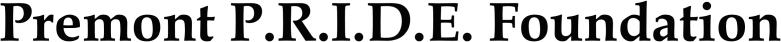  Summer in the Park 
3 on 3 Basketball Tourney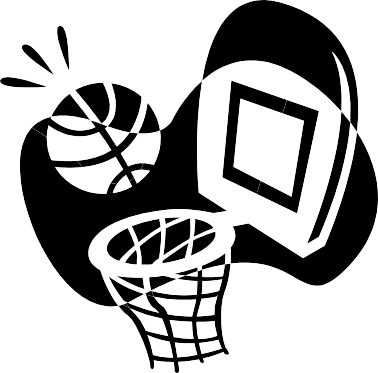 Premont, Tx(Jim Wells County Gym) June 21 & 22, 2019Entry fee of $40 per team must accompany the entry form.Registration forms will not be processed without the entry fee enclosed.We will be having three age groups this year.5th to 8th Grade9th  to 12th GradeOver 18 age group Games for the two younger groups will start on Friday, June 21st at 3:00 pmFor more information contact Fidi Johnson at the County Gym.Team Name:  	Team Members:Name: 	*Parent Signature if player is under the age of 18.Name: 	*Parent Signature if player is under the age of 18.Name: 	*Parent Signature if player is under the age of 18.Name: 	*Parent Signature if player is under the age of 18.For more information call Debra Lopez @ (361) 562-5334or Message us on Facebook @ www.facebook.com/premontpride Additional forms can be downloaded at www.premontpride.orgDisclaimer: The Premont P.R.I.D.E. Foundation and the Jim Wells County gym are not responsible for accidents, lost or stolen items.